Кадастровая палата рекомендует внести сведения об объектах, расположенных на земельном участкеКадастровая палата по Краснодарскому краю рекомендует собственникам зданий, расположенных на земельном участке, ставить своевременно свою собственность на кадастровый учёт и регистрировать права. Часто данным вопросом интересуются граждане, у которых возникли проблемы с оформлением недвижимости, например, владельцы зданий, сооружений, объектов незавершенного строительства, расположенных на земельных участках, права на которые не зарегистрированы в ЕГРН.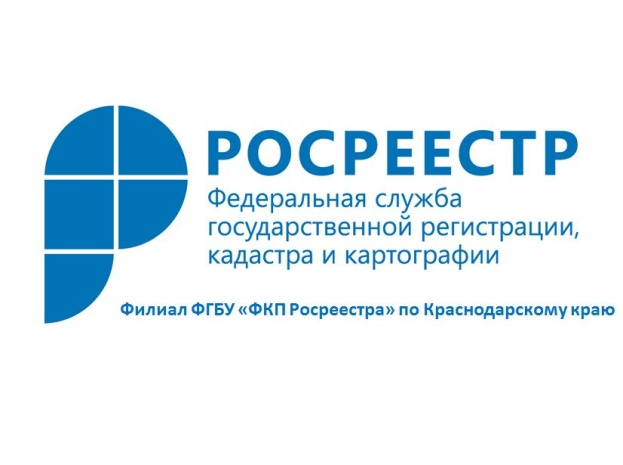 Собственник здания, сооружения, объекта незавершенного строительства имеет преимущественное право на покупку или аренду земельного участка. Подтвердить данное право возможно путём установления связи между объектом капитального строительства и земельным участком, на котором он расположен.Внести сведения в ЕГРН о кадастровом номере земельного участка, в пределах которого расположен объект капитального строительства, можно на основании технического плана. Для этого необходимо обратиться к кадастровому инженеру, который проведет необходимые замеры, определит координаты объекта капитального строительства и подготовит технический план, в котором будет указан кадастровый номер земельного участка, на котором расположено здание, сооружение или объект незавершенного строительства. Выбрать кадастрового инженера, а также ознакомиться с его работой можно на сайте Росреестра в разделе «Реестр кадастровых инженеров».Также это может быть сделано при уточнении местоположения границ земельного участка. В этом случае, в межевой план земельного участка вносится кадастровый номер здания, сооружения или объекта незавершенного строительства, расположенного на данном земельном участке.После подготовки межевого или технического планов, собственнику или лицу, действующему по доверенности от собственника, необходимо обратиться в многофункциональный центр, подав заявление об учёте изменений объекта недвижимости или постановке объекта на кадастровый учёт (в зависимости от того, внесены ли уже данные об объекте в базу ЕГРН или нет).В случае если по поданному заявлению будет принято положительное решение, сведения об объектах недвижимости, расположенных на земельном участке будут внесены в Единый государственный реестр недвижимости.______________________________________________________________________________________________________Пресс-служба филиала ФГБУ «ФКП Росреестра» по Краснодарскому краю